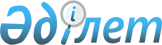 О внесении изменений в постановление Правительства Республики Казахстан от 2 сентября 2003 года N 890Постановление Правительства Республики Казахстан от 29 мая 2008 года N 512



      Правительство Республики Казахстан 

ПОСТАНОВЛЯЕТ:





      1. Внести в 
 постановление 
 Правительства Республики Казахстан от 2 сентября 2003 года N 890 "Об установлении базовых ставок платы за земельные участки при их предоставлении в частную собственность, при сдаче государством или государственными землепользователями в аренду, а также размера платы за продажу права аренды земельных участков" (САПП Республики Казахстан, 2003 г., N 36, ст. 360) следующие изменения:




      в 
 приложении 1 
 к указанному постановлению:




      в строке "г. Астана" цифры "1180" заменить цифрами "3400";




      в строке "г. Кызылорда" цифры "129" заменить цифрами "1230";




      в строке "г. Петропавловск" цифры "114" заменить цифрами "1270";




      в строке "г. Уральск" цифры "114" заменить цифрами "1140".




      2. Настоящее постановление вводится в действие по истечении десяти календарных дней со дня первого официального опубликования.

      

Премьер-Министр




      Республики Казахстан                       К. Масимов


					© 2012. РГП на ПХВ «Институт законодательства и правовой информации Республики Казахстан» Министерства юстиции Республики Казахстан
				